IMIĘ I NAZWISKO  IMIĘ I NAZWISKO  Mam na imię Tomek i jestem zainteresowany praca w Waszej firmie. Poniżej  przedstawiam swoje umiejętności. Jestem specjalistą do spraw związanych z wdrażaniem oprogramowania dla firm i obsługa kanałów społecznościowych. UKOŃCZONE SZKOŁY ----------------------------- Zespół Szkół Łączności –technik elektronik W tej szkole nauczyłem się …..- Zespół Szkół Łączności – Monter urządzeń telekomunikacyjnychPodobnie jak pierwsza szkoła ta także dała mi dużo praktycznej wiedzy. PRZEBIEG ZATRUDNIENIA ----------------------- 08.2015 – 08.2016 – Firma Invest – Wdrażanie oprogramowania i obsługa serwisów społecznościwych w tym Facebook, Linkedin, Twitter. - 08.2017 – 08.2018 – Firma Avendmed – Wdrażanie oprogramowania i obsługa serwisów społecznościwych w tym Facebook, Linkedin, Twitter. - 08.2019 – 08.2016 – Firma Invest – Wdrażanie oprogramowania i obsługa serwisów społecznościwych w tym Facebook, Linkedin, Twitter. CERTYFIKATY ----------------------------------------- Certyfikowany kurs SEO  Ukończony kurs pozycjonowania strona wraz z zagadnieniami SEO- Certyfikowany kurs programowania  Ukończony kurs programowania aplikacji - Certyfikowany kurs Auto Cad  Ukończony kurs formatowania przestrzennego ZAINTERESOWANIA-------------------------------Nowości IT, Pozycjonowanie stron, Nowości technologiczne, Podróże, ElektronikaWyrażam zgodę na przetwarzanie moich danych osobowych przez (nazwa firmy) w celu prowadzenia rekrutacji na aplikowane przeze mnie stanowisko.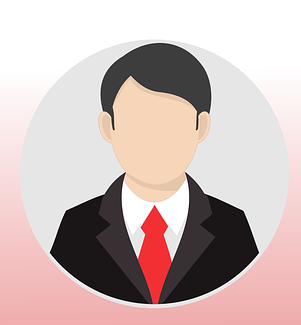 